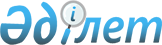 О внесении изменений и дополнений в Инструкцию № 43 "Об административных положениях по налогам и другим обязательным платежам в бюджет"
					
			Утративший силу
			
			
		
					Утверждено приказом Министра государственных доходов Республики Казахстан от 3 мая 1999 года № 310. Зарегистрирован в Министерстве юстиции Республики Казахстан 1.06.1999г. N 784. Утратил силу - приказом Министра государственных доходов РК от 9.04.2002 № 416 (извлечение из приказа см. ниже).              Извлечение из приказа Министра государственных доходов 

Республики Казахстан от 9 апреля 2002 года № 416 В соответствии с Законом Республики Казахстан от 12 июня 2001 года Z010210_ "О введении в действие Кодекса Республики Казахстан "О налогах и других обязательных платежах в бюджет" (Налоговый кодекс)" приказываю: 1. Признать утратившими силу некоторые приказы согласно приложению: ...Приказ Министерства государственных доходов Республики Казахстан от 3 мая 1999 года N 310 "Об утверждении изменений и дополнений в Инструкции..., N 43 "Об административных положениях по налогам и другим обязательным платежам в бюджет"... Министр --------------------------------------------------------------------------- О внесении изменений и дополнений в Инструкцию № 43 "Об административных положениях по налогам и другим обязательным платежам в бюджет" V950080_ В разделе III: в пункте 2 второе предложение изложить в следующей редакции: 

      "Внеочередные проверки производятся согласно нормативному приказу Министра государственных доходов Республики Казахстан в отношении конкретного налогоплательщика, а также в случаях, установленных уголовно-процессуальным законодательством."; 

      дополнить пунктом 3 следующего содержания: 

      "3. По суммам налогов, сборов, других обязательных платежей, штрафов и пени, начисленным по актам проверки, орган налоговой службы выписывает уведомление в соответствии с разделом XV настоящей Инструкции.". 

      В разделе IY: 

      В пункте 1 слова "Налоговый комитет Министерства финансов Республики Казахстан" заменить словами "Министерство государственных доходов Республики Казахстан по согласованию с Министерством финансов"; 

      пункт 6 исключить; 

      в пункте 7 второе предложение исключить; 

      дополнить разделом IV-I следующего содержания: 

      "IV-I. Принципы определения цены товаров (работ, услуг) для целей налогообложения 

      1. Для целей налогообложения принимается цена товаров (работ, услуг), указанная сторонами сделки, если иное не предусмотрено настоящим разделом. 

      2. Налоговые органы вправе контролировать правильность применения цен по сделкам лишь в следующих случаях: 

      1) между связанными сторонами; 

      2) по товарообменным (бартерным операциям); 

      3) при значительном колебании (более чем на 20 процентов в ту или иную сторону) уровня цен, применяемых налогоплательщиком, по идентичным (однородным) товарам (работам, услугам) в пределах квартала; 

      4) при значительном превышении (более чем на 20%) уровня цен на импортируемые товары, услуги (работы), оказываемые (выполняемые) нерезидентами, от уровня рыночных цен на идентичные (однородные) товары (работы, услуги). 

      3. В случаях, указанных в подпунктах 1)-3) пункта 2 настоящего раздела, когда примененные сторонами сделки цены товаров (работ, услуг) отклоняются (в ту или иную сторону) более чем на 20 процентов от рыночной цены идентичных (однородных) товаров (работ, услуг), налоговый орган вправе вынести решение о доначислении налогов и штрафных санкций, рассчитанных таким образом, как если бы результаты этих сделок были оценены исходя из рыночных цен. Для определения рыночной цены сделки учитываются условия, предусмотренные пунктами 4- 13 настоящего раздела. 

      В случае, указанном в подпункте 4) пункта 2 настоящего раздела, когда цены на импортируемые товары, услуги (работы), оказываемые (выполняемые) нерезидентами, значительно выше (более чем на 20%) уровня рыночных цен на идентичные (однородные) товары (работы, услуги), налоговый орган вправе вынести решение о доначислении налогов и штрафных санкций, рассчитанных таким образом, как если бы расходы по таким сделкам были оценены исходя из рыночных цен. Для определения рыночной цены сделки учитываются условия, предусмотренные пунктами 4- 13 настоящего раздела. 

      4. Рыночной ценой товара (работы, услуги) признается цена, сложившаяся при взаимодействии спроса и предложения на рынке идентичных (а при их отсутствии - однородных) товаров (работ, услуг) в сопоставимых экономических (коммерческих) условиях. 

      5. Рынком товаров (работ, услуг) признается сфера обращения этих товаров (работ, услуг), определяемая исходя из возможности покупателя реально и без значительных дополнительных затрат приобрести товар (работу, услугу) на ближайшей по отношению к покупателю территории Республики Казахстан или за пределами Республики Казахстан. 

      6. Для целей налогообложения связанными сторонами признаются: 

      Физические лица и (или) юридические лица, отношения между которыми могут оказывать непосредственное влияние на условия или экономические результаты их деятельности или деятельности представляемых ими лиц, а именно: 

      1) одно лицо участвует в имуществе другого лица, и доля такого участия составляет более 33 процентов; 

      2) лица состоят в соответствии с законодательством Республики Казахстан в брачных отношениях, отношениях родства или свойства, усыновителя и усыновленного, а также попечителя и опекаемого. 

      7. Идентичными признаются товары (работы, услуги), имеющие одинаковые характерные для них признаки. 

      При определении идентичности товаров (работ, услуг) учитываются их физические характеристики, качество и репутация на рынке, страна происхождения и производитель. 

      8. Однородными признаются товары (работы, услуги), которые, не являясь идентичными, имеют сходные характеристики и состоят из схожих компонентов, что позволяет им выполнять одни и те же функции и быть коммерчески взаимозаменяемыми. 

      При определении однородности товаров (работ, услуг) учитываются их качество, наличие товарного знака, репутация на рынке, страна происхождения. 

      Экономические (коммерческие) условия сделок на рынке идентичных (а при их отсутствии - однородных) товаров (работ, услуг) признаются сопоставимыми, если различие между такими условиями не влияет на цену или может быть скорректировано в соответствии с пунктом 10 настоящего раздела. 

      9. При определении рыночных цен товаров (работ, услуг) принимаются во внимание сделки между сторонами, не являющимися связанными. Сделки между связанными сторонами могут приниматься во внимание только при условии, что связанность этих сторон не повлияла на результаты таких сделок. 

      10. При определении рыночной цены товара (работы, услуги) учитывается информация о заключенных на момент реализации этого товара (работы, услуги) сделках с идентичными (однородными) товарами (работами, услугами) в сопоставимых условиях. 

      При определении сопоставимости условий сделок с идентичными (однородными) товарами (работами, услугами) учитываются такие условия сделок, как количество (объем) поставляемых товаров (например, объем товарной партии) (работ, услуг), сроки исполнения обязательств, условия платежей, обычно применяемые в сделках данного вида, а также иные условия, которые могут оказывать влияние на цены. 

      11. При определении степени значительности колебания уровня цен, применяемых налогоплательщиком по идентичным (однородным) товарам (работам, услугам) в пределах квартала, учитываются обычные при заключении сделок между несвязанными сторонами надбавки к цене или скидки, учитывающие факторы спроса и предложения на рынке товаров (работ, услуг). 

      К цене товаров (работ, услуг), указанной сторонами сделок, не применяются положения, предусмотренные пунктом 3 настоящего раздела, если указанные скидки вызваны истечением (приближением даты истечения) сроков годности или реализации товаров, маркетинговой (ценовой) политикой, при продвижении товаров (работ, услуг) на новые для них рынки, при продвижении на рынки новых изделий, не имеющих аналогов, а также при реализации опытных моделей и образцов товаров в целях ознакомления потребителей с ними. 

      12. При отсутствии на соответствующем рынке товаров (работ, услуг) сделок по идентичным (однородным) товарам (работам, услугам) или из-за отсутствия предложения на этом рынке таких товаров (работ, услуг), а также при невозможности определения соответствующих цен в виду отсутствия либо недоступности информационных источников для определения рыночной цены могут использоваться следующие методы: 

      1) метод цены последующей реализации, при котором рыночная цена товаров (работ, услуг) определяется как разность цены, по которой такие товары (работы, услуги) реализованы покупателем при последующей реализации (перепродаже), и подтверждаемых затрат, понесенных покупателем, а также его наценки. Наценка определяется так, чтобы обеспечить среднюю сложившуюся для данной сферы деятельности норму прибыли; 

      2) затратный метод, при котором рыночная цена товаров (работ, услуг) определяется как сумма произведенных затрат и наценки. При этом учитываются подтверждаемые прямые и косвенные затраты на производство (приобретение) и (или) реализацию товаров (работ, услуг), затраты по транспортировке, хранению, страхованию и иные затраты. Наценка определяется так, чтобы обеспечить среднюю сложившуюся для данной сферы деятельности норму прибыли. 

      13. При определении и признании рыночной цены товара (работы, услуги) используются официальные источники информации о рыночных ценах на товары (работы, услуги) и биржевых котировках, информационная база органов государственной власти и информация, предоставляемая налогоплательщиками налоговому органу. 

      14. При рассмотрении дела суд вправе учесть любые обстоятельства, имеющие значение для дела, не ограничиваясь обстоятельствами в пунктах 4-13 настоящего раздела. 

      15. Положения настоящего пункта применяются к налогоплательщикам, имеющим совокупный годовой доход более 100 000 месячных расчетных показателей. Данное ограничение не распространяется на налогоплательщиков, производящих и (или) реализующих подакцизные товары, и (или) экспортирующих товары, а также в случае, указанном в подпункте 4) пункта 2 настоящего раздела."; 

      В разделе Y: 

      В пунктах 1, 2 и 3 слова "Налоговая служба" и "финансов" заменить соответственно словами "Территориальный налоговый орган" и "государственных доходов"; 

      в пункте 4 слова "налоговую службу" заменить словами "Территориальный налоговый орган"; 

      в пунктах 5 и 6 слова "органах налоговой службы" и "органы налоговой службы" заменить соответственно словами "территориальных налоговых органах" и "территориальные налоговые органы". 

      В разделе IХ: 

      в пункте 1 слова "Налогового комитета Министерства финансов" заменить на "Министерства государственных доходов". 

      В разделе Х: 

      в пункте 1 слова "органам налоговой службы" и "Налоговым комитетом Министерства финансов" заменить соответственно словами "территориальным налоговым органам" и "Министерством государственных доходов по согласованию с Министерством финансов"; 

      пункт 1 дополнить абзацем следующего содержания: 

      "- по социальному налогу - ежемесячно не позднее 15-го числа месяца, следующего за отчетным."; 

      в пункте 7 слова "Налогового комитета Министерства финансов" заменить словами "Министерства государственных доходов"; 

      слова "органам налоговой службы" и "органом налоговой службы" заменить на слова "территориальным налоговым органам" и "территориальным налоговым органом"; 

      пункт 7 дополнить абзацем следующего содержания: 

      "Прием налоговых деклараций налоговыми органами производится без предварительной проверки. При этом, за истинность и полноту сведений представленной декларации ответственность несет налогоплательщик."; 

      дополнить пунктом 8 следующего содержания: 

      "8. 1) Лица, являющиеся кандидатами на государственную должность либо на должность, связанную с выполнением государственных или приравненных к ним функций, а также при продвижении по государственной службе, представляют в налоговый орган по месту жительства: 

      декларацию о доходах; 

      декларацию об имуществе, являющемся объектом налогообложения, в том числе находящемся за пределами территории Республики Казахстан, с указанием оценочной стоимости и места нахождения указанного имущества; 

      сведения о: вкладах в банковских учреждениях и о ценных бумагах, в том числе за пределами территории Республики Казахстан, с указанием банковского учреждения, а также о финансовых средствах, которыми данные лица вправе распоряжаться лично или совместно с другими лицами; 

      своем прямом или об опосредованном участии в качестве акционера или учредителя (участника) юридических лиц с указанием доли участия в уставном капитале и полных банковских и иных реквизитов указанных организаций; трастах и о государствах, в которых они зарегистрированы с указанием номеров соответствующих банковских счетов, если лицо или его супруг (супруга) является бенефициаром этих трастов; 

      названиях и реквизитах других организаций, у которых с лицом имеются договорные отношения, соглашения и обязательства (в том числе и устные) по содержанию или временному хранению материальных и финансовых средств, принадлежащих лицу или супругу (супруге) в размере, превышающем тысячекратный размер месячного расчетного показателя. 

      2) Лица, занимающие государственную должность, ежегодно в период выполнения своих полномочий, а также лица уволенные с государственной службы по отрицательным мотивам, в течение трех лет после увольнения в порядке, установленном налоговым законодательством, представляют в налоговый орган по месту жительства декларацию. 

      3) Супруг (супруга) лица, являющего кандидатом на государственную должность либо на должность, связанную с выполнением государственных или приравненных к ним функций, или лица занимающего государственную должность, представляет в налоговый орган по месту жительства декларации о доходах и имуществе, являющихся объектом налогообложения и находящихся как на территории Республики Казахстан, так и за ее пределами. 

      4) Указанные в подпунктах а), б) лица представляют соответственно в орган, в котором они претендуют на занятие должности, либо по месту работы справку из налогового органа о получении им деклараций и сведений, перечисленных в подпунктах 1), 2), 3).". 

      В разделе ХI: 

      в третьем абзаце слова "В случае, если доходы за услуги, оказанные постоянным учреждением в Казахстане" заменить словами "В случае если доходы постоянного учреждения в Казахстане от выполнения работ и оказания услуг"; 

      в четвертом абзаце слова "оказавшего услуги" заменить на "реализовавшего работы, услуги". 

      В разделе ХIII: 

      в абзаце втором пункта 1 слова "(за исключением векселя)" заменить на слова "(за исключением векселя и платежных документов, на основании или с помощью которых производится прием и выдача банком наличных денег с банковских счетов)"; 

      после пятого абзаца дополнить абзацем шестым следующего содержания: 

      "В случае недостаточности денег на банковском счете налогоплательщика или его дебитора для полной оплаты суммы, указанной в инкассовом поручении (распоряжении) налогового органа, инкассовое поручение (распоряжение) налогового органа исполняется по мере поступления денег на банковский счет налогоплательщика или его дебитора соответственно."; 

      цифры "5" и "172" соответственно заменить цифрами "4" и "171"; 

      в последнем абзаце слова "Налоговым комитетом Министерства финансов" 

заменить словами "Министерством государственных доходов". В разделе ХY: Название раздела XV и пункт 1 изложить в следующей редакции: "ХV. Уведомление о начисленных суммах налогов, сборов и других обязательных платежей 1. Налоговая служба в случае начисления сумм налогов, сборов и других обязательных платежей по результатам произведенной документальной или камеральной проверки вручает налогоплательщику уведомление, содержащее следующие сведения: - фамилию, имя и отчество (или наименование) налогоплательщика; - регистрационный номер налогоплательщика; - дату уведомления; - сумму начисленных налогов, сборов, других обязательных платежей и штрафных санкций; - требование об уплате и сроки уплаты; - место и способ уплаты; - порядок обжалования. Процедура вручения уведомления описана в пунктах 1, 2 раздела VI настоящей Инструкции.". В разделе ХYI: название раздела изложить в следующей редакции: "ХVI. Уплата налогов, сборов и других обязательных платежей"; в пункте 1 после слова "Налоги" дополнить словами "сборы и другие обязательные платежи"; абзац 2 подпункта а) исключить; 

      в первом абзаце подпункта б) после слов "двадцать пятого числа" дополнить словом "месяца" и дополнить абзац словами "в размере одной шестой суммы налога по предыдущему кварталу или по фактическому обороту за текущую декаду по выбору налогоплательщика."; 

      пятый абзац подпункта б)изложить в следующей редакции: 

      "- уплата налога в бюджет резидентом Республики Казахстан за незарегистрированного нерезидента производится в том отчетном периоде, когда произведена поставка товаров (работ, услуг);"; 

      в подпункте в) слова "спирт этиловый питьевой и спирт этиловый очищенный, произведенный из пищевого сырья" заменить на "все виды спирта"; 

      исключить слова "выделанные и невыделанные меховые шкурки (кроме шкурок крота, кролика, собаки, оленя и овчины); изделия из натурального меха, включая: пальто, полупальто, жакеты, накидки, палантины, боя, шарфы, головные уборы и воротники, шубы, пластины (кроме изделий из шкурок крота, кролика, собаки, оленя и овчины); пальто, полупальто, жакеты, накидки с применением отделки из меха (за исключением меха крота, кролика, собаки, овчины); одежда из натуральной 

кожи;"; после слов "огнестрельное и газовое оружие (кроме приобретенных для нужд органов государственной власти)" дополнить словами "сырая нефть, включая газовый конденсат; электроэнергия"; дополнить подпунктом к) следующего содержания: "к) по социальному налогу: - уплата производится ежемесячно, в срок, установленный для выплаты заработной платы за вторую половину месяца, но не позднее 15-го числа следующего месяца, независимо от выплаты заработной платы.". В разделе ХYII: в пункте 3: слова "Министерством финансов" заменить словами "Министерством государственных доходов"; цифру "90" заменить на "60"; абзац 7 исключить. В разделе ХYШ: После примера в пункте 2 дополнить абзацем следующего содержания: 

      "При продлении сроков уплаты налогов и (или) штрафных санкций юридическим лицам, единственным видом деятельности которых является оказание услуг в отраслях производства, распределения и транспортировки тепла на период предоставления отсрочки, пеня не начисляется.". 

      В разделе ХIХ: 

      в пункте 2 слова "до 1 января 1998 года" заменить словами "до 1 января 2001 года". 

      В разделе ХХ: 

      раздел XX изложить в следующей редакции: 

      "ХХ. Взыскание задолженности по налогам, сборам и другим обязательным платежам органами налоговой службы 

      1. Уплата налогов, сборов и других обязательных платежей является долгом перед государством. 

      2. В случае неуплаты в сроки, установленные налоговым законодательством Республики Казахстан, налогов или текущих и авансовых платежей, а также сборов и других обязательных платежей, начисленных налогоплательщиком по декларациям и (или) расчетам, представленным в территориальные налоговые органы, территориальные налоговые органы имеют право взыскивать с банковских счетов налогоплательщиков средства в пределах образовавшейся задолженности по налогам, текущим и авансовым платежам, сборам, другим обязательным платежам, штрафам и пени без согласия налогоплательщика. 

      3. В случае неуплаты начисленных по акту проверки органа налоговой службы налогов, сборов, других обязательных платежей, штрафов и пени в доход бюджета в сроки, установленные налоговым законодательством Республики Казахстан, территориальные налоговые органы имеют право взыскивать с банковских счетов налогоплательщиков средства в пределах сумм, начисленных по акту проверки, если налогоплательщик согласен с уплатой такой суммы. 

      4. Согласием по пункту 3 настоящего раздела считается не обжалование выявленных и начисленных по акту проверки сумм налогов, сборов, других обязательных платежей, штрафов и пени в течение 5 банковских дней в порядке, установленном разделами XXXI и XXXII настоящей Инструкции. 

      При несогласии налогоплательщика по пункту 3 данного раздела и обжаловании выявленных и начисленных по акту проверки сумм налогов, сборов, других обязательных платежей, штрафов и пени в течение 5 банковских дней в порядке, установленном разделами XXXI и XXXII Инструкции, взыскание указанных сумм с банковских счетов налогоплательщика приостанавливается. 

      Взыскание выявленных и начисленных по акту проверки сумм налогов, сборов, других обязательных платежей, штрафов и пени без согласия налогоплательщика производится в порядке и на условиях, установленных разделом ХХХI, с начислением пени со срока уплаты, указанного в уведомлении о начисленных по акту проверки суммах налогов, сборов, других обязательных платежей, штрафов и пени. 

      5. При отсутствии средств на банковских счетах налогоплательщика территориальные налоговые органы имеют право взыскивать с банковских счетов его дебиторов средства в пределах образовавшейся задолженности по налогам, сборам, другим обязательным платежам, штрафам и пени и (или) сумм налогов, сборов, других обязательных платежей, штрафов и пени, начисленных по акту проверки налоговой службы, при наличии акта сверки взаиморасчетов между налогоплательщиком и его дебитором, подтверждающего наличие задолженности перед налогоплательщиком."; 

      В разделе ХХYI: 

      в первом абзаце слова "В случае если доходы за услуги, оказанные 

постоянным учреждением в Казахстане" заменить словами "В случае, если доходы постоянного учреждения в Казахстане от выполнения работ и оказания услуг"; во втором абзаце слова "оказавшего услуги" заменить на "реализовавшего работы, услуги". В разделе ХХYII: в абзаце 3 пункта 2 цифру "91" заменить на "61"; в последнем абзаце пункта 2 слова "(отчет) с изменениями" заменить словами ", составленную в соответствии с пунктом 2 раздела X настоящей Инструкции,". В разделе ХХVIII: четвертый абзац исключить. В разделе ХХIХ: в пункте 1 цифры "100" заменить на цифры "50"; дополнить пункт 1 предложением следующего содержания: "Указанный размер штрафа применяется с 01.04.99 года независимо оттого за какой отчетный период представлена Декларация."; в третьем абзаце пункта 2 цифры "1/9" заменить на цифры "1/6"; в пункте 4: слово "внесенных" заменить словом "начисленных"; дополнить абзацем вторым следующего содержания: 

      "При этом штрафные санкции применяются, если превышение суммы фактически начисленного подоходного налога за год над суммой начисленных авансовых платежей в течение года повлекло недоплату в бюджет."; 

      пункт 5 дополнить абзацем следующего содержания "За неуплату налога на добавленную стоимость за незарегистрированного в Республике Казахстан нерезидента, реализующего на территории Республики Казахстан товары (работы, услуги), получающего доход из казахстанского источника, на резидента Республики Казахстан налагается штраф в размере 100 процентов причитающейся суммы налога.". 

      В разделе ХХХI: 

      в пунктах 2 и 3 цифры "30" заменить цифрами "10"; 

      дополнить пунктом 3-1 следующего содержания: 

      "3-1. Если по истечении 30 банковских дней с даты уведомления налогоплательщика о начисленных по акту проверки суммах налогов, сборов и других обязательных платежей, штрафов и пени ходатайство налогоплательщика не удовлетворено или налогоплательщик не обжаловал решение органа налоговой службы в суд, территориальный налоговый орган имеет право без согласия налогоплательщика взыскивать с его банковских счетов суммы начисленных по акту проверки органа налоговой службы налогов, сборов, других обязательных платежей, штрафов и пени. 

      Если в течение 30 дней с даты уведомления налогоплательщик обжаловал решение органа налоговой службы в суд, территориальный налоговый орган имеет право без согласия налогоплательщика взыскивать с его банковских счетов суммы начисленных по акту проверки органа налоговой службы налогов, сборов и других обязательных платежей, штрафов, пени, признанные действительными (правомерными) по решению суда с начислением пени с даты уведомления."; 

      абзац первый пункта 4 исключить. 

      Исключить следующие Приложения: 

      1. Приложение № 1 "Положение об упрощенном режиме налогообложения для физических лиц, занимающихся предпринимательской деятельностью" с Приложениями № 1 - № 6 к нему; 

      2. Приложение № 2 "Положение об упрощенном режиме налогообложения крестьянских (фермерских) хозяйств и сельскохозяйственных товаропроизводителей, для которых земля является основным средством производства" с Приложениями № 1 - 4 к нему. 

В пятом абзаце Приложения № 3 "Порядок определения объекта обложения на основании применения одного из способов косвенных методов" слова "в налоговый комитет" заменить на слова "в территориальный налоговый орган". В пункте 4 Приложения № 4 "Порядок учета и регистрации в целях налогообложения иностранных юридических лиц" и в формах № 1 и № 2 к нему слова "Государственного налогового комитета" заменить на слова "Министерства государственных доходов". (Специалисты: Цай Л.Г. Чунтонов В.) 

 
					© 2012. РГП на ПХВ «Институт законодательства и правовой информации Республики Казахстан» Министерства юстиции Республики Казахстан
				